REGULAMIN PROGRAMU „SZKOŁA EDUKACJI PAFW I UW”POSTANOWIENIA OGÓLNE§ 1Program „Szkoła Edukacji PAFW i UW” realizowany jest na podstawie:Porozumienia zawartego w dniu 10 czerwca 2015 r. przez Uniwersytet Warszawski (zwany dalej: „UW”) i Polsko-Amerykańską Fundację Wolności (zwaną dalej: „PAFW”) Porozumienia zawartego w dniu 18 listopada 2015 r. przez Uniwersytet Warszawski („UW”) i Fundację Dobrej Edukacji (zwaną dalej: „FDE”) w sprawie utworzenia jednostki wspólnej pn. Centrum Innowacji i Badań Edukacyjnych, Program „Szkoła Edukacji PAFW i UW” jest innowacyjnym programem służącym podnoszeniu jakości kształcenia nauczycieli, realizowanym przez jednostkę wspólną Centrum Innowacji i Badań Edukacyjnych (zwaną dalej: „CIBE”). Program oferuje nowatorskie w formie i treści stacjonarne studia podyplomowe oraz kursy i szkolenia w zakresie kształcenia i doskonalenia nauczycieli.Regulamin określa kompetencje wszystkich organów odpowiedzialnych za realizację programu „Szkoła Edukacji PAFW i UW", formy kształcenia i sposób ich organizacji. W ramach programu „Szkoła Edukacji PAFW i UW” prowadzone są studia podyplomowe pn. „Szkoła Edukacji PAFW i UW” oraz kursy doskonalące  i szkolenia. Studia podyplomowe „Szkoła Edukacji PAFW i UW” opierają się na  dualnym sposobie kształcenia nauczycieli, w którym teoria i praktyka wiążą się przez cały cykl nauki, odwołując się do  praktycznego zastosowania badań nad dydaktyką. Studia  obejmują w szczególności: intensywne stacjonarne zajęcia akademickie, ciągłą praktykę słuchaczy w starannie dobranych szkołach praktyk, indywidualny tutoring i mentoring oferowany uczestnikom przez kadrę dydaktyczną. § 2Użyte w Regulaminie określenia oznaczają:studia podyplomowe – studia podyplomowe pn. „Szkoła Edukacji PAFW i UW”kursy – kursy doskonalące, prowadzone przez Fundację Dobrej Edukacjiszkolenia – szkolenia, prowadzone przez Fundację Dobrej Edukacjiogłasza – publikuje na stronie internetowej: www.szkolaedukacji.pl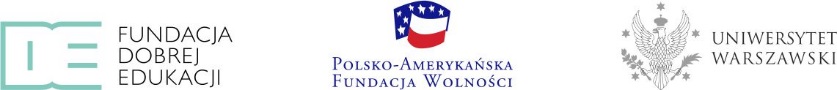 FDE – Fundacja Dobrej EdukacjiRADA SZKOŁY EDUKACJIRada Szkoły Edukacji jest organem kolegialnym sprawującym ogólny nadzór nad realizacją programu „Szkoła Edukacji PAFW i UW”.Rada Szkoły Edukacji składa się z pięciu członków: trzech przedstawicieli PAFW i dwóch przedstawicieli UW. Przewodniczącego Rada wybiera spośród swego składu zwykłą większością głosów. Kadencja Rady Szkoły Edukacji trwa trzy lata. Każdy z członków Rady Szkoły Edukacji może pełnić swoją funkcję więcej niż jedną kadencję. Rada Szkoły Edukacji zbiera się minimum jeden raz w roku. Terminy posiedzeń ustala Przewodniczący Rady w porozumieniu z Dyrektorem Szkoły Edukacji PAFW i UW.  Posiedzenia Rady Szkoły Edukacji mogą odbywać się w trybie zdalnym. Rada Szkoły Edukacji podejmuje wszystkie decyzje zwykłą większością głosów.W uzasadnionych przypadkach decyzje Rady mogą być podejmowane w trybie obiegowym, jeżeli wszyscy członkowie Rady zostali powiadomieni o treści projektu uchwały.Rada Szkoły Edukacji: wytycza kierunki rozwoju programu i sprawuje ogólny nadzór merytoryczny nad wszystkimi formami kształcenia realizowanymi w jego ramach, sprawuje nadzór nad działalnością Dyrektora Szkoły Edukacji,sprawuje nadzór merytoryczny nad studiami podyplomowymi wraz z Dyrektorem Szkoły Edukacji,weryfikuje roczne plany działań na studiach podyplomowych przedstawiane przez Dyrektora Szkoły Edukacji,zatwierdza roczne plany działań na studiach podyplomowych przedstawiane przez Dyrektora Szkoły Edukacji,akceptuje roczne sprawozdania z działań na studiach podyplomowych przedstawiane przez Dyrektora Szkoły Edukacji,dokonuje zmian nazwy studiów lub czasu trwania studiów,wydaje opinię w procesie odwoławczym dotyczącym rozstrzygnięcia w sprawie skreślenia z listy uczestników, od którego uczestnik wniósł odwołanie do Rektora UW, na wniosek Dyrektora Szkoły Edukacji działającego w porozumieniu z FDE, wprowadza zmiany w programie studiów, obejmujące ponad 30% godzin dydaktycznych, . Uchwała Rady nie wymaga zatwierdzenia przez Senat UW,na wniosek Dyrektora Szkoły Edukacji uchwala:zasady i terminy rekrutacji oraz limity przyjęć na studia podyplomowe, przy czym muszą one uwzględniać ramy finansowe i programowe określone przez Fundatora – Polsko-Amerykańską Fundację Wolności,wysokość opłat za studia podyplomowe, obowiązujących w następnym roku akademickim oraz zasady zwolnień z ich uiszczania, przy czym muszą one  uwzględniać ramy finansowe i programowe określone przez Fundatora Programu – Polsko-Amerykańską Fundację Wolności,Regulamin przyznawania stypendiów uczestnikom Szkoły Edukacji Polsko-Amerykańskiej Fundacji Wolności i Uniwersytetu Warszawskiego, obowiązujący w następnym roku akademickim,Zasady studiowania na studiach podyplomowych „Szkoła Edukacji PAFW i UW”, a w nich: szczególną organizację roku akademickiego, szczególne prawa i obowiązki uczestników, zasady zaliczania przedmiotów, warunki uzyskania świadectwa ukończenia studiów, zasady wyznaczania oceny końcowej, przesłanki skreślenia z listy uczestników studiów,kalendarz właściwy dla studiów podyplomowych na nowy rok akademicki,w wyjątkowych sytuacjach może powierzyć obowiązki kierownika studiów podyplomowych innemu pracownikowi programu niż Dyrektor Szkoły Edukacji.  DYREKTOR SZKOŁY EDUKACJIDyrektor Szkoły Edukacji jest organem wykonawczym, odpowiedzialnym za realizację programu „Szkoła Edukacji PAFW i UW”. Dyrektora Szkoły Edukacji powołuje PAFW po konsultacji z UW. Kadencja inauguracyjna Dyrektora Szkoły Edukacji trwa dwa lata. Każda następna – cztery lata. Dyrektor może pełnić tę funkcję więcej niż jedną kadencję. Dyrektor Szkoły Edukacji pełni jednocześnie funkcję kierownika studiów podyplomowych, chyba że, w wyjątkowych sytuacjach, Rada Szkoły Edukacji postanowi inaczej, oraz funkcję kierownika kursów i szkoleń, chyba że Dyrektor postanowi inaczej.Dyrektor Szkoły Edukacji:organizuje działania na studiach podyplomowych  „Szkoła Edukacji PAFW i UW” i w tym celu podpisuje  umowy o współpracy ze szkołami praktyk, zapewniającymi uczestnikom studiów podyplomowych możliwość odbywania hospitacji i praktyk oraz opiekę mentora,reprezentuje studia na zewnątrz,sprawuje nadzór nad pełnieniem obowiązków dydaktycznych przez pracowników
i współpracowników studiów,bierze udział, w porozumieniu z FDE, w tworzeniu stanowisk programowych, menedżerskich i administracyjnych służących realizacji studiów. Bierze udział w prowadzonej przez FDE rekrutacji pracowników na te stanowiska,bierze udział w zatrudnianiu przez FDE kadry dydaktycznej studiów, sprawuje, obok Rady Szkoły Edukacji, bieżący nadzór merytoryczny nad zajęciami prowadzonymi na studiach podyplomowych,wprowadza, w porozumieniu z FDE, zmiany w programie studiów obejmujące do 30% godzin dydaktycznych,przekazuje złożone na jego ręce odwołania od rozstrzygnięcia w sprawie skreślenia z listy uczestników, które to odwołania adresowane są do Rektora UW,sprawuje nadzór nad obsługą administracyjną studiów podyplomowych, kursów
i szkoleń oraz nad prowadzeniem ich dokumentacji, obejmującej: materiały dokumentujące organizację i tok studiów/kursów lub szkoleń (m.in.: protokoły komisji rekrutacyjnej, ewidencję słuchaczy/uczestników kursów i szkoleń, protokoły zaliczenia przedmiotu),materiały dokumentujące przebieg studiów uczestnika kursu lub szkolenia (m.in. elektroniczne karty semestralnych osiągnięć uczestnika/elektroniczne karty osiągnięć uczestnika kursu lub szkolenia), przedkłada Radzie Szkoły Edukacji do zatwierdzenia roczny plan działania na studiach podyplomowych  na następny rok akademicki najpóźniej na dwa miesiące przed rozpoczęciem zajęć,przygotowuje i najpóźniej do końca grudnia przedkłada Radzie Szkoły Edukacji do akceptacji roczne sprawozdanie z działań podejmowanych na studiach w poprzednim roku akademickim,prowadzi dokumentację dotyczącą organizacji studiów podyplomowych oraz nadzoruje prowadzenie dokumentacji toku studiów,organizuje rekrutację na studia podyplomowe, w tym powołuje komisję rekrutacyjną i upoważnia ją do przeprowadzenia rekrutacji na studia. przygotowuje sprawozdania z wyników rekrutacji i listy osób przyjętych na studia podyplomowe w terminie 14 dni od dnia zakończenia rekrutacji,przedkłada Radzie Szkoły Edukacji propozycje:zasad i terminów rekrutacji oraz limitów przyjęć na studia podyplomowe
w następnym roku akademickim,wysokości opłat za studia podyplomowe, obowiązujących w następnym roku akademickim oraz zasad zwolnień z ich uiszczania, Regulaminu przyznawania stypendiów uczestnikom Szkoły Edukacji Polsko-Amerykańskiej Fundacji Wolności i Uniwersytetu Warszawskiego, obowiązującego w następnym roku akademickim,Zasad studiowania na studiach podyplomowych „Szkoła Edukacji PAFW i UW”,kalendarza właściwego dla studiów podyplomowych na nowy rok akademicki,najpóźniej na sześć miesięcy przed rozpoczęciem zajęć ogłasza zasady i terminy rekrutacji oraz limity przyjęć na studia podyplomowe w następnym roku akademickim,przed rozpoczęciem rekrutacji Dyrektor Szkoły Edukacji ogłasza opis studiów podyplomowych zawierający: informacje wynikające z programu studiów, przyporządkowanie zajęć do semestrów, liczbę godzin i punktów przypisanych do poszczególnych zajęć, opis każdych zajęć, informację o metodach weryfikacji efektów uczenia się stosowanych na poszczególnych zajęciach i sposobach zaliczania zajęć, informacje o osobach prowadzących zajęcia, najpóźniej na miesiąc przed rozpoczęciem zajęć dydaktycznych Dyrektor Szkoły Edukacji ogłasza uchwalony przez Radę Szkoły Edukacji kalendarz akademicki właściwy dla studiów podyplomowych „Szkoła Edukacji PAFW i UW”, a w nim terminy: rozpoczęcia i zakończenia każdego semestru, przerw międzysemestralnych, dodatkowych dni wolnych od zajęć dydaktycznych, prezentacji portfolio podczas spotkania podsumowującego osiągnięte efekty kształcenia,przed rozpoczęciem zajęć dydaktycznych Dyrektor Szkoły Edukacji ogłasza szczegółowy plan zajęć studiów podyplomowych zawierający informacje o terminie i miejscu odbywania poszczególnych zajęć, ich formie, osobie prowadzącej,  uwzględniający zajęcia dydaktyczne i praktyki studenckie, przed rozpoczęciem zajęć Dyrektor Szkoły Edukacji ogłasza sylabusy poszczególnych zajęć studiów podyplomowych,na wniosek uczestnika studiów podyplomowych albo na wniosek Fundacji Dobrej Edukacji decyduje – na zasadach ustalonych przez Radę Szkoły Edukacji – o częściowym lub całkowitym zwolnieniu uczestnika studiów podyplomowych  z uiszczania opłat,na wniosek uczestnika studiów podyplomowych przyznaje indywidualną organizację studiów  zgodnie z zapisami przyjętymi w  zasadach studiowania,najpóźniej na miesiąc przed uruchomieniem kursów i szkoleń ustala:zasady i terminy rekrutacji oraz limity przyjęć na kursy i szkolenia,zasady organizacji i terminy, w jakich kurs bądź szkolenie zostanie przeprowadzone,zasady przebiegu kursu bądź szkolenia i jego dokumentacji, program kursu bądź szkolenia,warunki uzyskania świadectwa ukończenia kursu bądź szkolenia,wysokość opłat za udział w kursie lub szkoleniu, zasady i terminy ich uiszczania oraz zasady zwolnień z uiszczania opłat, zasady rezygnacji z udziału w kursie lub szkoleniu oraz skreślenia z listy uczestników kursu lub szkolenia,na wniosek uczestnika studiów podyplomowych albo na wniosek uczestnika kursu lub szkolenia wystawia zaświadczenie o uczestnictwie w danej formie kształcenia,podejmuje rozstrzygnięcia w sprawach uczestników studiów podyplomowych i uczestników kursów i szkoleń, m.in.:w sprawie przyjęcia albo nieprzyjęcia na studia podyplomowe/kursy lub szkolenia, w sprawie skreślenia z listy uczestników studiów podyplomowych/uczestników kursu lub szkolenia,w sprawie zaliczania semestrów studiów podyplomowych.STUDIA PODYPLOMOWE „SZKOŁA EDUKACJI PAFW I UW”§ 1POSTANOWIENIA OGÓLNEStudia adresowane są do absolwentów studiów II stopnia lub studiów jednolitych magisterskich na kierunkach: filologia polska, matematyka, biologia lub historia. Do procesu rekrutacyjnego dopuszcza się także następujących kandydatów: studentów studiów II stopnia na kierunkach filologia polska, matematyka, biologia lub historia, którzy otrzymają świadectwo ukończenia studiów podyplomowych po złożeniu dyplomu ukończenia studiów kierunkowych,nauczycieli języka polskiego, matematyki, biologii lub historii których staż pracy nie przekracza 10 lat,kandydatów, którzy ukończyli studia magisterskie na kierunku zapewniającym, zgodnie z opisem efektów kształcenia, wystarczające przygotowanie w zakresie merytorycznym do podjęcia studiów kwalifikacyjnych dających uprawnienia do nauczania matematyki lub biologii z przyrodą. Decyzję
o spełnieniu tego warunku podejmuje ekspercka komisja kwalifikacyjna po analizie suplementu do dyplomu,kandydatów, którzy ukończyli studia II stopnia na kierunku filologia polska lub historia (tj. z licencjatem na innym kierunku), pod warunkiem realizacji w czasie studiów w „Szkole Edukacji PAFW i UW” dodatkowo zajęć podyplomowego przygotowania merytorycznego zgodnie z Rozporządzeniem Ministra Nauki i Szkolnictwa Wyższego z dnia 25 lipca 2019 (blok zajęć A3 – 180h). Decyzję o spełnieniu warunku wystarczającego przygotowania w zakresie merytorycznym do podjęcia studiów kwalifikacyjnych dających uprawnienia do nauczania języka polskiego lub historii podejmuje ekspercka komisja kwalifikacyjna.W przypadku kandydatów, dla których język polski nie jest językiem pierwszym, wymagane jest poświadczenie biegłości językowej w zakresie języka polskiego na poziomie co najmniej  B2+, w przypadku wyboru ścieżki matematycznej i biologicznej, C1 -  dla ścieżki  historycznej oraz  C2  dla ścieżki polonistycznej.Studia podyplomowe prowadzone są przez Centrum Innowacji i Badań Edukacyjnych będące jednostką wspólną UW i FDE. CIBE zapewnia uczestnikom:program studiów przygotowany we  współpracy z Columbia University Teachers College i zgodny z obowiązującymi aktami prawnymi określającymi standardy kształcenia przygotowującego do wykonywania zawodu nauczyciela,doświadczoną kadrę dydaktyczną posiadającą niezbędne kwalifikacje,szkoły praktyk, sale dydaktyczne i wyposażenie niezbędne do prawidłowej realizacji programu studiów, dostęp do zasobów bibliotecznych UW,obsługę administracyjną studiów. § 2ORGANIZACJA STUDIÓWStudia podyplomowe prowadzone są w trybie stacjonarnym, a większość zajęć odbywa się w siedzibie CIBE oraz w szkołach praktyk, zlokalizowanych na terenie aglomeracji warszawskiej. Pierwszy tydzień zajęć ma charakter integracyjny i może odbywać się w ośrodku szkoleniowym poza Warszawą.Czas trwania studiów podyplomowych skorelowany jest z rokiem szkolnym. W ciągu 10 miesięcy nauki odbywają się trzy semestry zajęć. Najpóźniej na miesiąc przed rozpoczęciem zajęć dydaktycznych Dyrektor Szkoły Edukacji ogłasza uchwalony przez Radę Szkoły Edukacji kalendarz akademicki właściwy dla studiów podyplomowych „Szkoła Edukacji PAFW i UW”, a w nim terminy: rozpoczęcia i zakończenia każdego semestru, przerw międzysemestralnych, dodatkowych dni wolnych od zajęć dydaktycznych, prezentacji portfolio podczas spotkania podsumowującego osiągnięte efekty kształcenia. Przed rozpoczęciem zajęć dydaktycznych Dyrektor Szkoły Edukacji ogłasza szczegółowy plan zajęć studiów podyplomowych, zawierający informacje o terminie i miejscu odbywania poszczególnych zajęć, ich formie, osobie prowadzącej,  uwzględniający zajęcia dydaktyczne i praktyki studenckie. Przed rozpoczęciem zajęć Dyrektor Szkoły Edukacji ogłasza sylabusy poszczególnych zajęć.§ 3PROGRAM I PLAN STUDIÓWProgram studiów podyplomowych przygotowany we współpracy z Columbia University Teachers College posiada pozytywną opinię Komisji Senackiej UW ds. studentów, doktorantów i jakości kształcenia. Program studiów podyplomowych zawiera:nazwę studiów podyplomowych, język wykładowy,liczbę semestrów studiów podyplomowych,łączną liczbę godzin na studiach podyplomowych, w tym liczbę godzin zajęć wymaganą do ukończenia studiów podyplomowych,łączną liczbę punktów wymaganą do ukończenia studiów podyplomowych,efekty uczenia się,wykaz zajęć realizowanych na studiach podyplomowych zawierający: nazwę zajęć, formę zajęć, liczbę punktów przypisanych do przedmiotu,warunki ukończenia studiów podyplomowych, uwzględniające jednocześnie warunki określone w przepisach wykonawczych wydanych na podstawie art. 68 ust. 3 pkt 4 ustawy z dnia 20 lipca 2018 r. – Prawo o szkolnictwie wyższym i nauce.3.  Studia podyplomowe prowadzą do uzyskania kwalifikacji cząstkowych na poziomie 7 Polskiej Ramy Kwalifikacji. § 4REKRUTACJA I PRZYSTĄPIENIE DO STUDIÓW1. Rekrutacja na studia podyplomowe odbywa się poprzez Internetową Rejestrację Kandydatów (IRK), zgodnie z zasadami uchwalonymi przez Radę Szkoły Edukacji na wniosek Dyrektora Szkoły Edukacji i ogłoszonymi w Dzienniku Zarządzeń UW. 2. Najpóźniej sześć miesięcy przed rozpoczęciem zajęć Dyrektor Szkoły Edukacji ogłasza: zasady i terminy rekrutacji, limit miejsc, minimalną liczbę uczestników wymaganą do uruchomienia studiów podyplomowych, termin wniesienia opłaty rekrutacyjnej, harmonogram rekrutacji, w tym terminy rejestracji, termin ogłoszenia wyników, a w przypadku, gdy przewidziany jest egzamin wstępny – termin tego egzaminu, termin, sposób, miejsce składania i wykaz dokumentów wymaganych w postępowaniu rekrutacyjnym na studia podyplomowe.   3. Podstawę zakwalifikowania kandydata na studia podyplomowe stanowi wynik postępowania rekrutacyjnego przeprowadzonego przez komisję rekrutacyjną, powołaną przez Dyrektora Szkoły Edukacji i upoważnioną do przeprowadzenia postępowania kwalifikacyjnego.4. Warunkiem przyjęcia kandydata zakwalifikowanego na studia podyplomowe jest złożenie w wyznaczonym terminie wszystkich wymaganych dokumentów.5. Rozstrzygnięcie o przyjęciu lub nieprzyjęciu na studia podyplomowe podejmuje Dyrektor Szkoły Edukacji. Rozstrzygnięcie postępowania rekrutacyjnego jest doręczone za pomocą systemu IRK.6. Od rozstrzygnięcia, o którym mowa w ust. 5 przysługuje odwołanie do Rektora UW w terminie 14 dni od dnia jego doręczenia. Odwołanie wnosi się za pośrednictwem Dyrektora Szkoły Edukacji. Organ odwoławczy podejmuje decyzję po zasięgnięciu opinii Rady Szkoły Edukacji PAFW i UW.7. Warunkiem wpisania zakwalifikowanego kandydata na listę uczestników studiów podyplomowych oraz rozpoczęcia studiów podyplomowych jest zawarcie Umowy uczestnictwa w studiach podyplomowych „Szkoła Edukacji PAFW i UW”.  Ze strony CIBE umowę podpisuje Dyrektor Szkoły Edukacji. 8. Prawa i obowiązki uczestnika studiów podyplomowych oraz zasady przebiegu studiów podyplomowych regulują Zasady studiowania na studiach podyplomowych „Szkoła Edukacji PAFW i UW”, uchwalone przez Radę Szkoły Edukacji.  9. Przebieg studiów podyplomowych dokumentuje się w elektronicznym Uniwersyteckim Systemie Obsługi Studiów UW (USOSweb).§ 5OPŁATY ZA STUDIAStudia podyplomowe są  odpłatne. Decyzją Zarządu Fundacji Dobrej Edukacji, w zw. z uchwałą Rady Szkoły Edukacji, uczestnicy studiów mogą zostać zwolnieni z części lub całości opłat. W przypadku rezygnacji ze studiów podyplomowych przed ich rozpoczęciem opłata za studia podlega w całości zwrotowi. W przypadku skreślenia z listy uczestników studiów podyplomowych wniesiona opłata podlega częściowemu zwrotowi, tj. po potrąceniu opłaty za każdy rozpoczęty miesiąc zajęć.Zwrotu opłaty, o którym mowa w ust. 3 i 4 dokonuje się na podstawie decyzji Zarządu Fundacji Dobrej Edukacji. § 6STYPENDIAKandydat zakwalifikowany na studia podyplomowe może ubiegać się o stypendium na czas trwania studiów. Autorem Programu Stypendialnego i fundatorem stypendiów jest Polsko-Amerykańska Fundacja Wolności, a jego administratorem Fundacja Dobrej Edukacji. Tryb oraz zasady przyznawania i wypłacania stypendiów określa Regulamin przyznawania stypendiów słuchaczom Szkoły Edukacji Polsko-Amerykańskiej Fundacji Wolności
i Uniwersytetu Warszawskiego. Najpóźniej do końca marca Dyrektor Szkoły Edukacji ogłasza przyjęty  przez Radę Szkoły Edukacji Regulamin przyznawania stypendiów uczestnikom Szkoły Edukacji Polsko-Amerykańskiej Fundacji Wolności i Uniwersytetu Warszawskiego.§ 7PRAWA I OBOWIĄZKI UCZESTNIKÓW STUDIÓW PODYPLOMOWYCHSzczegółowe prawa i obowiązki uczestników studiów podyplomowych określają Zasady studiowania na studiach podyplomowych „Szkoła Edukacji PAFW i UW”. Prawa i obowiązki uczestnika studiów podyplomowych wygasają z dniem ukończenia tych studiów lub skreślenia z listy uczestników, z zastrzeżeniem postanowień Umowy, o której mowa w § 4 ust. 7. Szczegółowe regulacje w zakresie skreślenia z listy uczestników studiów podyplomowych określają Zasady studiowania na studiach podyplomowych „Szkoła Edukacji PAFW i UW”. § 8ZAKOŃCZENIE STUDIÓW1. Warunkiem ukończenia studiów i uzyskania świadectwa studiów podyplomowych „Szkoła Edukacji PAFW i UW” jest terminowe zaliczenie wszystkich przedmiotów przewidzianych programem studiów, w tym praktyk studenckich, oraz publiczna prezentacja portfolio podczas spotkania podsumowującego osiągnięte efekty kształcenia. 2. Dniem ukończenia studiów podyplomowych jest dzień, w którym uczestnik tych studiów spełnił warunki do ukończenia studiów podyplomowych. Spełnienie warunków ukończenia studiów podyplomowych stwierdza kierownik studiów podyplomowych w drodze rozstrzygnięcia.3. Po ukończeniu studiów podyplomowych „Szkoła Edukacji PAFW i UW” uczestnik, który spełnił wszystkie wymagania przewidziane programem studiów, otrzyma świadectwo ukończenia studiów podyplomowych w zakresie przygotowania pedagogicznego do nauczania języka polskiego, matematyki, biologii z przyrodą lub historii i wiedzy o społeczeństwie, we wszystkich typach szkół i rodzajach placówek.4. Na świadectwie ukończenia studiów podyplomowych widnieje wynik liczbowy według skali:Celujący (5!)Bardzo dobry (5)Dobry plus (4+)Dobry (4)Dostateczny plus (3+)Dostateczny (3)5. Ocena końcowa ze studiów jest średnią ważoną dwóch składowych:średnia ocen z przedmiotów kończących się wystawieniem oceny liczbowej, zgodnie z programem studiów – z wagą 60%,ocena portfolio uzupełnionego o esej – z wagą 40%.Wymagania formalne oraz kryteria oceny eseju znajdują się w sylabusie przedmiotu „Portfolio”. Wymagania formalne i kryteria oceny przedmiotów kończących się wystawieniem oceny liczbowej oraz kryteria zaliczenia pozostałych przedmiotów znajdują się w sylabusach tych przedmiotów.6. Wynik końcowy przeliczany jest zgodnie z poniższymi wskazaniami: do 3,40 – dostateczny powyżej 3, 40 do 3,80 – dostateczny plus powyżej 3,80 do 4,20 – dobrypowyżej 4,20 do 4,60 – dobry pluspowyżej 4,60 do 4,90 – bardzo dobrypowyżej 4,90 – celujący§ 9ZAWIESZENIE I LIKWIDACJA STUDIÓWStudia podyplomowe mogą zostać zawieszone w przypadku braku minimalnej liczby chętnych.Decyzję o zawieszeniu podejmuje i ogłasza Dyrektor Szkoły Edukacji.Zawieszenie studiów dotyczy wyłącznie roku akademickiego, w którym liczba chętnych była mniejsza niż minimalny limit przyjęć. Decyzję o likwidacji studiów podyplomowych podejmuje Rada Centrum Innowacji i Badań Edukacyjnych na wniosek Rady Szkoły Edukacji.V.   KURSY DOSKONALĄCE  I SZKOLENIAKursy doskonalące  i szkolenia organizowane są na wniosek:Fundacji Dobrej Edukacji,Uniwersytetu Warszawskiego.Decyzję o uruchomieniu kursów bądź szkoleń podejmuje Dyrektor Szkoły Edukacji,
w porozumieniu z Fundatorem – Polsko-Amerykańską Fundacją Wolności. Funkcję kierownika poszczególnych kursów i szkoleń pełni Dyrektor Szkoły Edukacji, chyba że Dyrektor postanowi inaczej. Dyrektor Szkoły Edukacji ustala:zasady i terminy rekrutacji oraz limit przyjęć,zasady organizacji i terminy, w jakich kurs bądź szkolenie zostanie przeprowadzone,zasady przebiegu kursu bądź szkolenia i jego dokumentacji, program kursu bądź szkolenia,warunki uzyskania świadectwa ukończenia kursu bądź szkolenia,wysokość opłat za udział w kursie lub szkoleniu, zasady i terminy ich wnoszenia oraz zasady zwolnień z uiszczania opłat, zasady rezygnacji z udziału w kursie lub szkoleniu oraz skreślenia z listy uczestników kursu lub szkolenia.